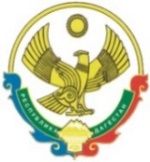 РЕСПУБЛИКА  ДАГЕСТАНСОБРАНИЕ   ДЕПУТАТОВГОРОДСКОГО ОКРУГА «ГОРОД КАСПИЙСК»шестого созыва368300, РД, г. Каспийск, ул. Орджоникидзе, 12, тел. 8 (246) 5-12-88, факс 8 (246) 5-12-88  почта: gorsobkasp@mail.ru 26 ноября 2019 г.РЕШЕНИЕ № 24440-ой очередной сессии Собрания депутатов городского округа «город Каспийск»«Об утверждении Положения о порядке подготовки, внесения и рассмотрения проектов нормативных правовых актов»В соответствии с ч. 2 ст. 46 Федерального закона от 06.10.2003 №131-ФЗ "Об общих принципах организации местного самоуправления в Российской Федерации", Уставом городского округа «город Каспийск», Собрание депутатов городского округа «город Каспийск» РЕШАЕТ:Утвердить Положение о порядке подготовки, внесения и рассмотрения проектов нормативных правовых актов согласно Приложению.Контроль за исполнением настоящего Решения возложить на  комиссию по вопросам законности, местному самоуправлению, общественному порядку и транспорту.Настоящее Решение вступает в силу со дня его официального обнародования.Настоящее Решение опубликовать в газете «Трудовой Каспийск» и разместить на официальном сайте Администрации городского округа «город Каспийск».Председатель Собрания депутатов городского округа «город Каспийск»				А. Д. Джаватов